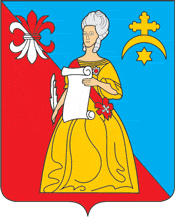 Калужская областьЖуковский районАДМИНИСТРАЦИЯгородского поселения «Город Кременки»ПОСТАНОВЛЕНИЕ«Об утверждении муниципальной программы «Развитие малого и среднегопредпринимательства на территории ГП " Город Кремёнки"«14» декабря  2021г.               			        		                                                   № 129-П В соответствии со ст. 179.3 Бюджетного кодекса РФ, Федеральным законом от 06.10.2003 N 131-ФЗ "Об общих принципах организации местного самоуправления в Российской Федерации", Федеральным законом от 24.07.2007 N 209-ФЗ "О развитии малого и среднего предпринимательства в Российской Федерации"; постановлением Правительства Российской Федерации от 15.04.2014 N 316 "Об утверждении государственной программы Российской Федерации "Экономическое развитие и инновационная экономика", Законом Калужской области от 04.05.2009 N 543-ОЗ "О развитии малого и среднего предпринимательства в Калужской области", постановлением Правительства Калужской области от 29.06.2009 N 250 "О Стратегии социально-экономического развития Калужской области до 2030 года", Положением о порядке разработки, формирования и реализации муниципальных программ ГП "Город Кременки", утверждённым постановлением Администрации ГП "Город Кременки" от 26.11.2013 N144-п,   Администрация городского поселения "Город Кременки" ПОСТАНОВЛЯЕТ:Утвердить муниципальную программу «Развитие малого и среднегопредпринимательства на территории ГП " Город Кремёнки» (приложение 1).  Настоящее Постановление  обнародовать и разместить на официальном сайте Администрации ГП «Город Кремёнки».Контроль за реализацией программы возложить  на заместителя Главы  Администрации  ГП  « Город Кремёнки» - начальника отдела экономического развития и управления муниципальным имуществом.            Глава Администрации 	 		                                                С.Н. Гусев    Приложение N 1к ПостановлениюАдминистрации  ГП "Кремёнки"от ___ ______ 2021 г. N ___ПАСПОРТмуниципальной программы "Развитие малого и среднегопредпринимательства на территории ГП " Город Кремёнки"1. Приоритеты муниципальной политики в сфере реализациимуниципальной программыМуниципальная политика в сфере развития предпринимательства в ГП " Город Кремёнки" определяется следующими нормативными правовыми документами:- Федеральным законом от 24.07.2007 N 209-ФЗ "О развитии малого и среднего предпринимательства в Российской Федерации";- постановлением Правительства Российской Федерации от 15.04.2014 N 316 "Об утверждении государственной программы Российской Федерации "Экономическое развитие и инновационная экономика";- постановлением Правительства Калужской области от 29.06.2009 N 250 "О Стратегии социально-экономического развития Калужской области до 2030 года";- Законом Калужской области от 04.05.2009 N 543-ОЗ "О развитии малого и среднего предпринимательства в Калужской области";- иными стратегическими документами, утверждёнными Президентом Российской Федерации, Правительством Российской Федерации, Губернатором Калужской области, Правительством Калужской области", Городской Думой  ГП  " Город Кремёнки", Главой  Администрации  ГП  " Город Кремёнки» в указанной сфере.Приоритетными направлениями в сфере развития малого и среднего предпринимательства в ГП  " Город Кремёнки" являются:1. Развитие малого и среднего предпринимательства в сфере промышленного производства, торговли и сфере услуг;2. Привлечение инвестиций для модернизации существующих организаций и создания новых субъектов малого и среднего предпринимательства в сфере промышленного производства, торговли и сфере услуг;3. Внедрение инновационных технологий в сфере промышленного производства, торговли и сфере услуг;4. Повышение социальной защищённости граждан, работающих на малых и средних предприятиях;5. Привлечение субъектов малого и среднего предпринимательства к участию в системе закупок для муниципальных нужд.2. Цели, задачи и индикаторы достижения целей и задачмуниципальной программыЦель муниципальной программы: создание благоприятных условий для развития субъектов малого и среднего предпринимательства.Достижение целей муниципальной программы будет осуществляться решением следующих задач:- повышение предпринимательской активности и развитие малого и среднего предпринимательства;- оказание информационной, консультационной и финансовой поддержки субъектов малого и среднего предпринимательства;-  обеспечение конкурентоспособности субъектов малого и среднего предпринимательства.Реализация муниципальной программы рассчитана на 2022 - 2024 годы в один этап.Эффективность реализации муниципальной программы будет ежегодно оцениваться на основании следующих целевых индикаторов:Основные ожидаемые результаты реализации муниципальной программы:- сохранение численности работающих в малом и среднем предпринимательстве;- рост средней заработной платы;- увеличение налоговых поступлений в бюджеты всех уровней от предпринимательской деятельности;- активизация предпринимательской деятельности в приоритетных сферах3. Обобщённая характеристика основных мероприятиймуниципальной программыДостижение заявленных целей и решение поставленных задач муниципальной программы будет осуществляется в рамках реализации следующих основных мероприятий:1) оказание информационной и консультационной поддержки субъектам малого и среднего предпринимательства.Краткая характеристика основного мероприятия:- решает задачу развития механизмов поддержки субъектов малого и среднего предпринимательства;- влияет на формирование положительного образа предпринимателя;- реализуется с участием средств местного бюджета при реализации образовательных программ, при реализации мероприятий по вовлечению молодёжи в предпринимательскую деятельность, при реализации мероприятий, направленных на популяризацию роли предпринимательства;- обеспечит ежегодное проведение для субъектов малого и среднего предпринимательства обучающих и консультационных мероприятий по различным аспектам предпринимательской деятельности;2) развитие системы финансовой поддержки субъектов малого и среднего предпринимательства ГП «Город Кремёнки». Содействие модернизации производственной базы субъектов малого и среднего предпринимательства.Краткая характеристика основного мероприятия:- решает задачу развития механизмов поддержки субъектов малого и среднего предпринимательства;- влияет на модернизацию производственного процесса на малых и средних предприятиях;- реализуется с участием средств местного бюджета;- обеспечит оказание финансовой поддержки субъектам малого и среднего предпринимательства;3) увеличение количества муниципального имущества в перечне имущества, предназначенного для предоставления субъектам малого и среднего предпринимательства.4. Объем финансовых ресурсов, необходимых для реализациимуниципальной программыРеализация муниципальной программы предусматривается за счёт средств бюджета ГП  " Город Кремёнки". Общий объем финансирования муниципальной программы на 2022 - 2024 годы за счёт средств местного бюджета составляет 60,0 тыс. рублей.При реализации муниципальной программы, учитывая продолжительный период ее реализации, возможно возникновение финансового риска, связанного с социально-экономическими факторами, инфляцией, дефицитом бюджетных средств, ростом стоимости ресурсов на рынке капитала и другое, что может повлечь выполнение запланированных мероприятий не в полном объёме. В этом случае объёмы средств, необходимых для финансирования мероприятий муниципальной программы в очередном году, уточняются и в случае необходимости вносятся соответствующие предложения о внесении изменений в текст муниципальной программы.(тыс. рублей в ценах каждого года)5. Механизм реализации муниципальной программыМеханизм реализации программы определяется Администрацией ГП  " Город Кремёнки" (далее – Администрация) и предусматривает проведение организационных мероприятий, включая подготовку и (или) внесение изменений в нормативные правовые акты Администрации, обеспечивающие выполнение программы в соответствии с действующим законодательством.Порядок и условия взаимодействия по реализации программы с министерством экономического развития Калужской области и другими организациями определяются действующим законодательством и заключёнными с ними соглашениями.Выполнение мероприятий по развитию системы финансовой поддержки субъектов малого и среднего предпринимательства осуществляется путём предоставления субсидии юридическим лицам (кроме некоммерческих организаций), индивидуальным предпринимателям в соответствии с порядком предоставления субсидии, утверждаемым Администрацией .Для привлечения межбюджетных субсидий из областного бюджета местному бюджету для софинансирования мероприятий муниципальной программы Администрация может  заключать  с министерством экономического развития Калужской области соглашение о предоставлении субсидии. Условия предоставления и методика расчёта межбюджетных субсидий местным бюджетам для софинансирования мероприятий муниципальных программ развития малого и среднего предпринимательства установлены Правительством Калужской области.Ответственность за реализацию мероприятий программы возложена на заместителя Главы  Администрации  ГП  "Город Кремёнки» - начальника отдела экономического развития и управления муниципальным имуществом.Корректировка программы, в том числе включение в неё новых мероприятий, а также продление срока её реализации осуществляются в установленном порядке.6. Перечень программных мероприятий                                                                                                                                                                                                                                                                                            муниципальной программы1. Ответственный исполнитель муниципальной программыОтдел экономического развития Администрации  ГП  " Город Кремёнки"Отдел экономического развития Администрации  ГП  " Город Кремёнки"Отдел экономического развития Администрации  ГП  " Город Кремёнки"Отдел экономического развития Администрации  ГП  " Город Кремёнки"2. Участники муниципальной программы- отдел экономического развития Администрации  ГП  "Город Кремёнки";- субъекты малого и среднего предпринимательства   ГП  " Город Кремёнки";- отдел экономического развития Администрации  ГП  "Город Кремёнки";- субъекты малого и среднего предпринимательства   ГП  " Город Кремёнки";- отдел экономического развития Администрации  ГП  "Город Кремёнки";- субъекты малого и среднего предпринимательства   ГП  " Город Кремёнки";- отдел экономического развития Администрации  ГП  "Город Кремёнки";- субъекты малого и среднего предпринимательства   ГП  " Город Кремёнки";3. Цели муниципальной программыСоздание благоприятных условий для развития субъектов малого и среднего предпринимательстваСоздание благоприятных условий для развития субъектов малого и среднего предпринимательстваСоздание благоприятных условий для развития субъектов малого и среднего предпринимательстваСоздание благоприятных условий для развития субъектов малого и среднего предпринимательства4. Задачи муниципальной программы- повышение предпринимательской активности и развитие малого и среднего предпринимательства;- оказание информационной, консультационной и финансовой поддержки субъектов малого и среднего предпринимательства;- обеспечение конкурентоспособности субъектов малого и среднего предпринимательства- повышение предпринимательской активности и развитие малого и среднего предпринимательства;- оказание информационной, консультационной и финансовой поддержки субъектов малого и среднего предпринимательства;- обеспечение конкурентоспособности субъектов малого и среднего предпринимательства- повышение предпринимательской активности и развитие малого и среднего предпринимательства;- оказание информационной, консультационной и финансовой поддержки субъектов малого и среднего предпринимательства;- обеспечение конкурентоспособности субъектов малого и среднего предпринимательства- повышение предпринимательской активности и развитие малого и среднего предпринимательства;- оказание информационной, консультационной и финансовой поддержки субъектов малого и среднего предпринимательства;- обеспечение конкурентоспособности субъектов малого и среднего предпринимательства5. Подпрограммы муниципальной программыОтсутствуютОтсутствуютОтсутствуютОтсутствуют6. Индикаторы муниципальной программы- количество действующих субъектов малого и среднего предпринимательства;- количество работников (без внешних совместителей), занятых на малых и средних предприятиях;- объем оборота на малых предприятиях (собственного производства)- количество действующих субъектов малого и среднего предпринимательства;- количество работников (без внешних совместителей), занятых на малых и средних предприятиях;- объем оборота на малых предприятиях (собственного производства)- количество действующих субъектов малого и среднего предпринимательства;- количество работников (без внешних совместителей), занятых на малых и средних предприятиях;- объем оборота на малых предприятиях (собственного производства)- количество действующих субъектов малого и среднего предпринимательства;- количество работников (без внешних совместителей), занятых на малых и средних предприятиях;- объем оборота на малых предприятиях (собственного производства)7. Сроки и этапы реализации муниципальной программы2022- 2024 годы, реализуется в один этап2022- 2024 годы, реализуется в один этап2022- 2024 годы, реализуется в один этап2022- 2024 годы, реализуется в один этап8. Объёмы финансирования муниципальной программы за счёт бюджетных ассигнований8. Объёмы финансирования муниципальной программы за счёт бюджетных ассигнований8. Объёмы финансирования муниципальной программы за счёт бюджетных ассигнований8. Объёмы финансирования муниципальной программы за счёт бюджетных ассигнований8. Объёмы финансирования муниципальной программы за счёт бюджетных ассигнованийНаименование показателяВсего (тыс. руб.)В том числе по годамВ том числе по годамВ том числе по годамНаименование показателяВсего (тыс. руб.)202220232024Средства местного бюджета60,020,020,020,0<*> Объёмы финансовых средств местного бюджета на реализацию программных мероприятий уточняются после принятия решения Городской Думой  о бюджете ГП  " Город Кремёнки" на очередной финансовый год и на плановый период<*> Объёмы финансовых средств местного бюджета на реализацию программных мероприятий уточняются после принятия решения Городской Думой  о бюджете ГП  " Город Кремёнки" на очередной финансовый год и на плановый период<*> Объёмы финансовых средств местного бюджета на реализацию программных мероприятий уточняются после принятия решения Городской Думой  о бюджете ГП  " Город Кремёнки" на очередной финансовый год и на плановый период<*> Объёмы финансовых средств местного бюджета на реализацию программных мероприятий уточняются после принятия решения Городской Думой  о бюджете ГП  " Город Кремёнки" на очередной финансовый год и на плановый период9. Ожидаемые результаты реализации муниципальной программа- сохранение численности работающих в малом и среднем предпринимательстве;- рост средней заработной платы;- увеличение налоговых поступлений в бюджеты всех уровней от предпринимательской деятельности;- активизация предпринимательской деятельности в приоритетных сферах- сохранение численности работающих в малом и среднем предпринимательстве;- рост средней заработной платы;- увеличение налоговых поступлений в бюджеты всех уровней от предпринимательской деятельности;- активизация предпринимательской деятельности в приоритетных сферах- сохранение численности работающих в малом и среднем предпринимательстве;- рост средней заработной платы;- увеличение налоговых поступлений в бюджеты всех уровней от предпринимательской деятельности;- активизация предпринимательской деятельности в приоритетных сферах- сохранение численности работающих в малом и среднем предпринимательстве;- рост средней заработной платы;- увеличение налоговых поступлений в бюджеты всех уровней от предпринимательской деятельности;- активизация предпринимательской деятельности в приоритетных сферахNНаименование индикатора (показателя)Ед. изм.Значение по годамЗначение по годамЗначение по годамЗначение по годамЗначение по годамNНаименование индикатора (показателя)Ед. изм.2020, факт2021, оценка2022202320241- количество действующих субъектов малого и среднего предпринимательстваед.1351371391411432- количество работников (без внешних совместителей), занятых на малых и средних предприятиях;ед.117311961220124412693- объем оборота на малых предприятиях (собственного производства)тыс. руб.1759853,001795050,061830951,061867570,081904921,48Наименование показателяВсегоВ том числе по годамВ том числе по годамВ том числе по годамНаименование показателяВсего202220232024Всего за счёт средств местного бюджета60,0020,020,020,0NНаименование мероприятияСроки реализацииУчастник программыИсточник финансирования1Оказание информационной и консультационной поддержки субъектам малого и среднего предпринимательстваОказание информационной и консультационной поддержки субъектам малого и среднего предпринимательстваОказание информационной и консультационной поддержки субъектам малого и среднего предпринимательстваОказание информационной и консультационной поддержки субъектам малого и среднего предпринимательства1.1Организация и проведение мероприятий, связанных с поддержкой предпринимательства: рабочих встреч, совещаний, круглых столов и т.п. по актуальным вопросам предпринимательства2022- 2024Отдел экономического развития Финансирование не требуется1.2Размещение актуальной информации на официальном сайте Администрации  ГП              " Город   Кремёнки"2022 - 2024Отдел экономического развития Финансирование не требуется1.3Организация деятельности общественного Совета при Главе администрации по проблемам малого и среднего предпринимательства2022-2024Отдел экономического развитияФинансирование не требуется1.4Предоставление информации субъектам малого и среднего предпринимательства о свободных объектах недвижимого имущества и земельных участках2022-2024Отдел экономического развития Финансирование не требуется1.5Консультационное содействие субъектам малого и среднего предпринимательства по участию в областных и федеральных конкурсах2022-2024Отдел экономического развитияФинансирование не требуется1.6Организация и реализация специальных массовых программ обучения и повышения квалификации для субъектов малого и среднего предпринимательства2022-2024Министерство экономического развития Калужской области (по согласованию), Торгово-промышленная палата Калужской области (по согласованию)Финансирование не требуется2Развитие системы финансовой поддержки субъектов малого и среднего предпринимательства городского поселения «Город Кременки». Содействие модернизации производственной базы субъектов малого и среднего предпринимательстваРазвитие системы финансовой поддержки субъектов малого и среднего предпринимательства городского поселения «Город Кременки». Содействие модернизации производственной базы субъектов малого и среднего предпринимательстваРазвитие системы финансовой поддержки субъектов малого и среднего предпринимательства городского поселения «Город Кременки». Содействие модернизации производственной базы субъектов малого и среднего предпринимательстваРазвитие системы финансовой поддержки субъектов малого и среднего предпринимательства городского поселения «Город Кременки». Содействие модернизации производственной базы субъектов малого и среднего предпринимательства2.1Предоставление субсидий субъектам малого и среднего предпринимательства. 2022-2024Администрация ГП  «Город Кремёнки"Местный бюджет, областной бюджет2.2Ведение реестра субъектов малого и среднего предпринимательства - получателей поддержки2022-2024Отдел экономического развитияФинансирование не требуется